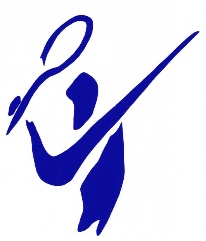 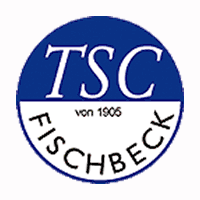 Hinweise zur PlatzpflegeDer Platz darf nur mit Tennisschuhen betreten werden.Vor dem Spiel prüfen, ob Äste oder andere Gegenstände auf dem Platz liegen und diese ggf. entfernen.Vor dem Spiel den Platz intensiv bis in die Ecken wässern und ggf. bei starker Trockenheit während des Spiels wiederholen.Den Platz nach dem Spiel kreisförmig von außen (bis in die Ecken) nach innen abziehen und anschließend die Linien mit dem Linienbesen säubern.Schleppnetz und Linienbesen immer an die dafür vorgesehenen Vorrichtungen hängen.Bei starker Nässe (Pfützenbildung und deutliche Fußabdrücke) die Plätze nicht bespielen und nicht abziehenOrdnung muss sein. Bitte Müll in die Abfallbehälter werfen.Hinterlasst den Platz bitte so, wie Ihr ihn beim Betreten auch vorfinden möchtetDer Platzwart